Delibera n. 805 del 11/12/2015 e comunicazione Direzione Generale prot. 60623 U 15 CH del 22/12/2015AREA A: CHIETI  Ari, Arielli, Bucchianico, Canosa Sannita, Casalincontrada, Crecchio, Francavilla al Mare, Giuliano Teatino, Miglianico, Orsogna,              Ortona, Poggiofiorito, Ripa Teatina, Tollo, Torrevecchia Teatina, Vacri, Villamagna, San Giovanni Teatino.Medici Reperibili: Dr. Piattelli 3383808255 - Dr. Berardinelli 335483743 - Dr.ssa Drudi 3920311594 - Dr. Petrocelli  3292239780 - Dr. Parente 3479849387  Dr. Di Tanna 3394519330 -  Dr.ssa  Sirano 3383284557 - Dr.ssa Monaco 3351989861 - Dr. Trivilino 3356941697 - Dr. Fontana 3389895982 - Dr.Rabottini 3331276888 - Dr.ssa Mascaro 3336168356  - Dr.ssa Mammarella 3351348186 - Dr.ssa Garzarella 3298016728 dr.ssa Flacco Tel 3298119279 D.SSA MEO 3273192534  DR.SSA SCAMPOLI  3296049202 Dr.Salemme Laura 333/6727830AREA  B: LANCIANO Castelfrentano,  Fossacesia, Frisa, Lanciano, Mozzagrogna,  Rocca S. Giovanni, S. Maria Imbaro, S. Vito Chietino, Treglio.                           Medici Reperibili: Dr. Paolucci 3405092850 - 0872710570 - Dr. Fontana 3389895982 - 0873913720 - Dr. Trivilino 3356941697 - 0872710527AREA  C: VASTO  Casalbordino, Cupello, Monteodorisio, Pollutri, Scerni, Torino di Sangro, Villalfonsina. 	                           Medici Reperibili: Dr. Parente 3479849387 - Dr. Di Tanna 3394519330 - Dr.ssa Sirano 3383284557AREA D: CASOLI Altino, Palombaro, Gessopalena, Taranta Peligna, Torricella Peligna, Civitella M. Raimondo, Fara San Martino, Roccascalegna, S.Eusanio del Sangro, Lama dei Peligni, Letto  Palena , Palena, Colledimacine, Gessopalena, Montenerodomo. Medici Reperibili: Dr. Di Giovanni - Dr. FattoreAREA E: VILLA S. MARIA, Bomba, Borrello, Civitaluparella, Colledimezzo, Fallo, Gamberale, Montazzoli, Montebello sul Sangro, Monteferrante, Montelapiano, Pennadomo, Pietraferrazzana, Pizzoferrato, Quadri, Roio del Sangro, Rosello. Medici Reperibili: DR. Rossi AREA F: ATESSA, Paglieta, Tornareccio, Perano, Archi. Medici Reperibili: Dr. Flocco 3478509682AREA G: GUARDIAGRELE, Pennapiedimonte, Pretoro, Rapino, Casacanditella, San Martino sulla Marruccina, Fara Filiorum Petri, Filetto, 				 	 Roccamontepiano.		 Medici Reperibili: Dr.ssa Giovannangelo 0871899300-3386013339 -  Dr.ssa Bucci 0871899308-3389891101 -  Dr.ssa Rosato 0871899220-3381678813 		 Dr.ssa De Luca 0871899291-3928577782- Dr.ssa Di Filippo 0871899233- 3296166196AREA H: GISSI, San Buono, Palmoli, Carunchio, Celenza sul Trigno, Castiglione M. Marino, Schiavi d'Abruzzo, Dogliola, Tufillo, San Giovanni	    	 	 Lipioni, Torrebruna,  Guardiabruna, Casalanguida, Furci, Liscia, Fraine, Roccaspinalveti, Carpineto Sinello, Guilmi.		 Medici Reperibili: Dr. Di Laudo 3383348842N.B. le imprese di onoranze funebri sono invitate a richiedere la visita necroscopica prioritariamente all’indirizzo mail del medico di turno (nome.cognome@asl2abruzzo.it) indicando l’orario della quindicesima ora e allegando: il modello ISTAT, il documento di riconoscimento e codice fiscale. E’ gradita telefonata di avviso nelle ore di ufficio dei giorni feriali attesa l’estrema carenza dei medici necroscopi e considerando che la visita necroscopica per l’accertamento della morte, va eseguita tra la 15 e la 30 ora, le imprese di Pompe funebri sono invitate a concordare l’ora della predetta visita con iL medico necroscopo reperibile.     Il Coordinatore     Dott. Francesco PARENTEAZIENDA SANITARIA LOCALE LANCIANO – VASTO - CHIETI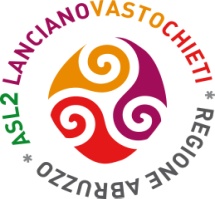 TURNI DI REPERIBILITA’ DIURNA FERIALE 8,00 - 20,00MEDICINA NECROSCOPICA                           MARZO 2024         DUEDATAAREA AAREA BAREA CAREA DAREA EAREA FAREA GAREA H1 VENDI TANNATUPONEDI TANNADR.DI GIOVANNI-DR FATTOREDR.ROSSIDR.FLOCCODR.SSA BUCCIDR.DI LAUDO2 SABDRUDIPAOLUCCIDI TANNA3 DOMDRUDIPAOLUCCIDI TANNA4 LUNTRIVILINOFONTANAPARENTEDR.SSA DE LUCA5 MARSCAMPOLITRIVILINOPARENTEDR.SSA GIOVANNANGELO6 MERDI TANNAFONTANAPARENTEDR.SSA DI FILIPPO7 GIOSCAMPOLITRIVILINODI TANNADR.SSA ROSATO8 VENPARENTEFONTANADI TANNADR.SSA BUCCI9 SABPETROCELLITRIVILINODI TANNA10 DOMPETROCELLITRIVILINOPARENTE11 LUNMONACOTRIVILINOSIRANODR.SSA DE LUCA12 MARFONTANATRIVILINODI TANNADR.SSA DI FILIPPO13 MERPETROCELLITRIVILINOPARENTE 8.00-14.00SIRANO 14.00 – 20.00DR.SSA GIOVANNANGELO14 GIOSCAMPOLIFONTANADI TANNADR.SSA ROSATO15 VENSIRANOFONTANAPARENTEDR.SSA BUCCI16 SABBERARDINELLIFONTANASIRANO17 DOMBERARDINELLIFONTANAPARENTE18 LUNTRIVILINOFONTANADI TANNADR.SSA ROSATO19 MARSCAMPOLIFONTANADI TANNADR.SSA DI FILIPPO20 MERDRUDIFONTANASIRANODR.SSA DE LUCA21GIODI TANNATRIVILINOSIRANODR.SSA GIOVANNANGELO22 VENFONTANATRIVILINODI TANNADR.SSA BUCCI23 SABPIATTELLITRIVILINODI TANNA24 DOMPIATTELLITRIVILINODI TANNA25 LUNPAOLUCCIFONTANAPARENTEDR.SSA GIOVANNANGELO26 MARSALEMMETRIVILINOPARENTEDR.SSA ROSATO27 MERSALEMMEFONTANAPARENTEDR.SSA DI FILIPPO28 GIOSALEMMEFONTANASIRANODR.SSA DE LUCA29 VERSALEMMEFONTANAPARENTEDR.SSA BUCCI30 SABPETROCELLIFONTANAPARENTE31 DOMPETROCELLIFONTANAPARENTE